UNIVERSIDAD INDUSTRIAL DE SANTANDER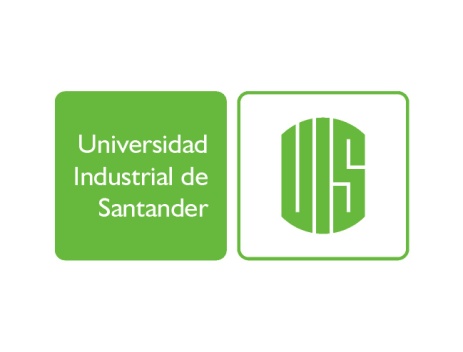 VICERRECTORÍA ACADÉMICACENTRO PARA EL DESARROLLO DE LA DOCENCIA EN LA UIS USO DE SERVICIOS Y RECURSOS DE MOODLEEl Moodle (Modular Object Oriented Dynamic Learning Environment) es una plataforma de libre distribución que permite la gestión de contenidos educativos que se ponen a disposición de algunos usuarios en un espacio denominado aula virtual, en la cual se desarrollan actividades, se comparten recursos, se gestiona la comunicación y se acompañan procesos de formación. El Moodle fue creado por Martín Dougiamas, profesor australiano de ciencias de la computación que realizó su investigación doctoral sobre ciencias de la computación y educación, donde dio las bases para el desarrollo de Moodle. Los fundamentos pedagógicos en los que fundamentó el diseño y desarrollo de la plataforma con el constructivismo y el aprendizaje colaborativo, de ahí que en Moodle se ofrecen recursos y actividades para trasmitir información, así como la participación, interacción y comunicación de los participantes con miras a lograr la construcción social de conocimiento. El uso de Moodle como entorno dinámico de aprendizaje se fundamenta en que:Es una plataforma modular y dinámica.Es de fácil manejo y actualización.Ofrece una interfaz que facilita la creación y gestión de experiencias y contenidos educativos.Cuenta con recursos y actividades que permiten ofrecer experiencias educativas para facilitar la interacción, la construcción de conocimiento y el trabajo colaborativo entre los participantes de una experiencia educativa en línea.Permite la reutilización de los recursos y las actividades programadas.Optimiza la posibilidad de un proceso educativo equitativo, justo y democrático.Existe una comunidad comprometida con su mejoramiento, la documentación sobre los recursos y servicios que ofrece y la solución permanente de problemas sobre su utilización.